Βρεφονηπιακός Σταθμός Δήμου Αλιάρτου – Θεσπιέων Σχ. Έτος 2015-2016(για να διαβάσετε αναλυτικά τις ανακοινώσεις πατήστε ctrl+δεξί κλικ πάνω στην ανακοίνωση που σας ενδιαφέρει)Γενικές ΕνημερώσειςΞεκίνησαν οι εγγραφές για το Βρεφονηπιακό Σταθμό Αλιάρτου. Περίοδος εγγραφών από 25/5/2015 έως 25/6/2015Αναλυτικές πληροφορίες εγγραφών και επανεγγραφών για την σχολική περίοδο 2015 - 2016  θα βρείτε εδώΒρεφονηπιακός Σταθμός ΑλιάρτουΔείτε αν είστε ωφελούμενη με το Πρόγραμμα "Εναρμόνιση Οικογενειακής & Επαγγελματικής Ζωής", 2015-2016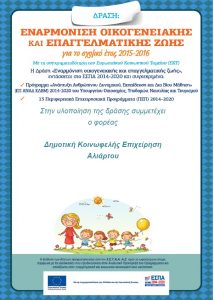 